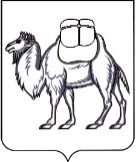 ТЕРРИТОРИАЛЬНАЯ ИЗБИРАТЕЛЬНАЯ КОМИССИЯГОРОДА ОЗЕРСКА  РЕШЕНИЕ 31 мая 2023 года                                                                                   № 43/219-5г. ОзерскО формировании участковой избирательной комиссии избирательного участка № 1270Рассмотрев предложения по кандидатурам для назначения в состав участковой избирательной комиссии, в соответствии со статьями 20, 22, 27 Федерального закона от 12 июня 2002 года № 67-ФЗ «Об основных гарантиях избирательных прав и права на участие в референдуме граждан Российской Федерации», Методическими рекомендациями о порядке формирования территориальных, окружных и участковых избирательных комиссий, утвержденными постановлением Центральной избирательной комиссии Российской Федерации от 15 марта 2023 года № 111/863-8, статьями 3,10,11 Закона Челябинской области 26 октября 2006 года N 70-ЗО «Об избирательных комиссиях в Челябинской области» территориальная избирательная комиссия города Озерска РЕШАЕТ:1. Сформировать участковую избирательную комиссию избирательного участка № 1270 со сроком полномочий пять лет (2023-2028 гг.), назначив в ее состав членами участковой избирательной комиссии с правом решающего голоса лиц согласно прилагаемому списку.2. Направить настоящее решение в избирательную комиссию Челябинской области для размещения в информационно-телекоммуникационной сети «Интернет».3. Направить настоящее решение в участковую избирательную комиссию избирательного участка № 1270.4. Опубликовать настоящее решение на официальном сайте органов местного  самоуправления Озерского городского округа (www.ozerskadm.ru).5. Контроль за исполнением настоящего решения возложить на председателя территориальной избирательной комиссии города Озерска Рожкова А.С.Председатель комиссии                                                                        А.С. Рожков Секретарь комиссии                                                                            Л.М. СайдуллинаСписок членов участковой избирательной комиссии избирательного участка № 1270 Количественный состав комиссии – 12 членов Приложение к решению территориальной избирательной комиссии города Озерска от 31.05.2023 № 43/219-5№ п/пФамилия, имя, отчество члена участковой избирательной комиссии с правом решающего голосаСубъект предложения кандидатуры в состав  избирательной комиссии123Богоева Оксана Александровнасобрание избирателей по месту работы - МБОУ СОШ №41Большакова Елена Григорьевнасобрание избирателей по месту работы - МБОУ СОШ №41Булаева Анна СергеевнаМестное отделение Социалистической политической партии «СПРАВЕДЛИВАЯ РОССИЯ - ПАТРИОТЫ - ЗА ПРАВДУ» в г.Озерск  Челябинской областиГафарова Марина БорисовнаЧЕЛЯБИНСКОЕ ОБЛАСТНОЕ ОТДЕЛЕНИЕ политической партии «КОММУНИСТИЧЕСКАЯ ПАРТИЯ РОССИЙСКОЙ ФЕДЕРАЦИИ»Животова Юлия Сергеевнасобрание избирателей по месту работы - МБОУ СОШ №41Жукова Татьяна Николаевнасобрание избирателей по месту работы - АО «РИР»Котлярова Мира РомановнаОзёрское местное отделение Челябинского регионального отделения Всероссийской политической партии «ЕДИНАЯ РОССИЯ»Пудиков Илья Александровичсобрание избирателей по месту работы - ФГУП «ПО «Маяк» завод 20Пудикова Ксения Владимировнасобрание избирателей по месту работы - МБОУ СОШ №41Рожкова Анна Борисовнасобрание избирателей по месту работы - МБОУ СОШ №41Тишкина Антонина ЛеонидовнаЧелябинское региональное отделение Политической партии  ЛДПР - Либерально-демократической партии РоссииШарманова Елена Геннадьевнасобрание избирателей по месту работы - МБОУ СОШ №41